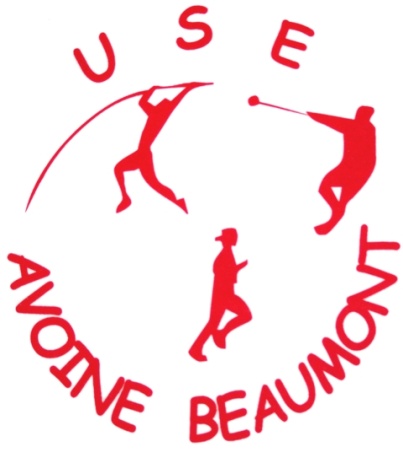 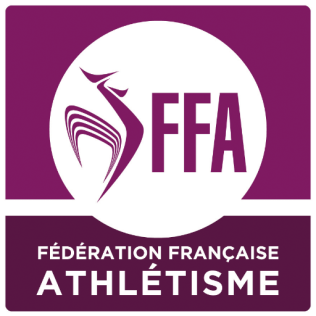 Stade d’athlétisme du VéronRue Georges Joubert37420 Avoine La section Athlétisme vous invite à participer à une rencontreAmin Cross ouverte aux EA et PoDimanche 28 novembre 2021Ouverte des installations à 12h00Début de la rencontre à 13h00Remise des récompenses 15h00Rencontre par équipe de 8 à 10 jeunes (mixtes garçons et filles), soit par catégories soit mixte Ea et PoProgrammeCourse de durée 6 ou 8’Course de cote 4’Relais avec obstaclesRelais slalomGrand huit Accès sur le stade avec le pass sanitaire pour les plus de 12 ansBuvette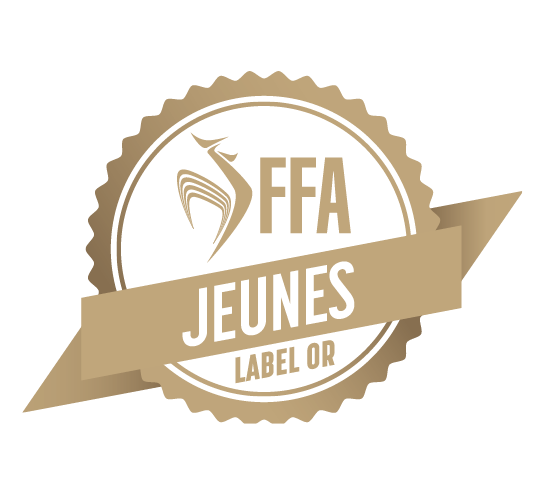 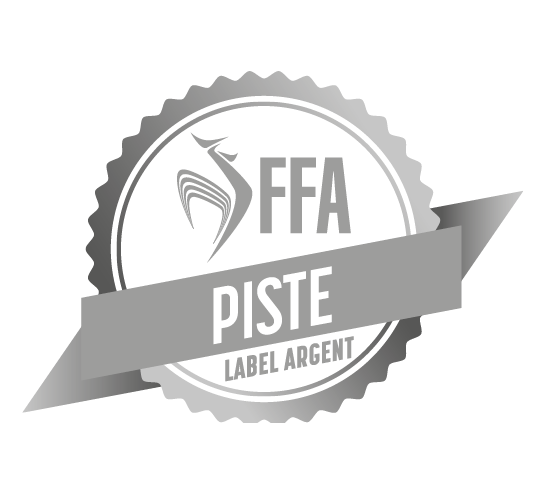 USEAB Section AthlétismeFrancis FRADET 3, rue du Docteur Verneau 37140 La Chapelle sur Loire 02 47 97 40 31 useab.athletisme37@laposte.net – http://use-avoine-beaumont.athle.com